1.pielikumsCenu aptaujai “Elektrošoka pistoļu komplektu iegāde Talsu novada pašvaldības policijas vajadzībām”, identifikācijas Nr. TNPz 2023/28TEHNISKĀ SPECIFIKĀCIJAIepirkuma priekšmetu nosaukums:Iepirkuma priekšmetu nosaukums:Elektrošoka pistoleElektrošoka pistoleNr.p. k.PrasībasTehniskie parametriPretendenta piedāvājums1.1.Elektrošoka pistoles aprakstsElektrošoka pistole ir tiesībaizsardzības iestāžu darbinieka individuāls neletālais speciālais līdzeklis, kura augstsprieguma elektriskais lādiņš īslaicīgi paralizējoši iedarbojas uz cilvēka vai dzīvnieka organismu. Elektrošoka pistole ir aprīkota ar datorizētu uzlādes līmeņa kontroli. Displejā tiek atspoguļots atlikušais laiks līdz baterijas pārlādēšanai, kā arī cita ar elektrošoka pistoles darbību saistītā informācija. Elektrošoka pistolei ir USB ieeja, kas ļauj to savienot ar datoru, lai izvērtētu informāciju par šāvieniem, kā arī veiktu datorizētās sistēmas diagnostiku. Elektrošoka pistolei ir ūdensizturīgs korpuss. Elektrošoka pistole aprīkojumā ir lāzera mērķa norādītājs un apgaismes ierīce - lukturis. Elektrošoka pistolei ir uzstādīts mehāniskais tēmēklis, lai nodrošinātu manuālu notēmēšanu. Mehāniskais tēmēklis tiek uzstādīts, lai atbilstu augšējā vada trajektorijai 4,6 m līdz 4,7m attālumā.Pretendentam jānorāda elektrošoka pistoles ražotājs un tās marka, modelis.1.2.Elektrošoka pistoles attēls (informatīvs)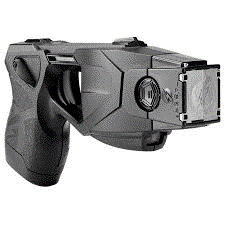 1.3.Elektrošoka pistoles materiālsTriecienizturīgs polimērsTriecienizturīgs polimērs1.4.Elektrošoka pistoles krāsaMelna Melna 1.5.Elektrošoka pistoles garums ar pievienotu lādiņa kasetiNe vairāk kā 20,0 cm1.6.Elektrošoka pistoles augstums bez baterijasNe vairāk kā 11,0 cm1.7.Elektrošoka pistoles biezumsNe vairāk kā 4,5 cm1.8.Elektrošoka pistoles svars bez pievienotas lādiņa kasetes un baterijasNe vairāk kā 230 g1.9.Izejas jaudaNepārsniedz 30 W1.10.Izejošais spriegumsNepārsniedz 50000 V1.11.Skaņas signāla laiks darbībāNe mazāk kā 3 sek.1.12.Izlādes impulsa nepārtrauktās darbības laiksNe mazāk kā 5 sek.1.13.Darbības vides temperatūras diapazonsNo -20° C līdz +50° C1.14.Darbības vides relatīvā mitruma diapazonsNo 15% līdz 80%1.15.Centrālais informācijas displejsCentrālajā informācijas displejā (CID) ir enerģijas elementa indikators. CID ir attēlotas sistēmas statusa ikonas, lai informētu par elektrošoka pistoles sistēmas statusu. Piemēram: 1. Galvenās kļūmes indikācija - dzeltens trijstūris norāda, ka reģistrācija vai datuma un laika funkcijas nedarbojas pareizi. 2. Kritiskas kļūmes indikācija - dzeltenā stop zīme norāda uz sistēmas kļūmi, kad elektrošoka pistoli nedrīkst izmantot. 3. Nederīgs akumulators - mirgojoša izsaukuma zīme un akumulatora ikona norāda, ka elektrošoka pistole neatpazīst akumulatoru. 4. USB pieslēguma statusa ikona. 5.Videokameras darbības ikona. 6.Apzīmējumi: OO - neiedegsies ne lāzers, ne lukturis; LO - iedegsies tikai lāzers; OF - iedegsies tikai lukturis; LF - iedegsies lāzers un lukturis.1.16.Tēmēšanas ierīcesMehāniskā (grauds un tēmēklis) un lāzera mērķa norādītājs. Lāzera tēmēkļa viļņu garums – ne mazāk kā 650 nm, klase III a.1.17.Apgaismes ierīces un lāzera mērķa norādītāja lietošanaElektrošoka pistoles korpusā ir iebūvēts taktiskās gaismas avots - lukturis. Elektrošoka pistole aprīkota ar 4 pozīciju slēdzi (stāvoklis 1.lāzera tēmēklis, 2.lukturis, 3.lāzera tēmēklis un lukturis, 4.abi izslēgti).1.18.Drošības sviraElektrošoka pistolei ir abpusēja divu pozīciju drošības svira. 1.19.Lādiņa kasetes ievietošanaElektrošoka pistoles priekšējā daļā ir paredzēta vieta standarta lādiņa kasešu ievietošanai.1.20.Elektrošoka pistoles marķējumsRažotāja noteiktais marķējums1.21.Elektrošoka pistoles modeļa izlaidumsModeļa izlaiduma gads ne vecāks par 2014.gadu1.22.Elektrošoka pistoles ražošanas gadsPasūtījuma izdarīšanas gads1.23.Elektrošoka pistoles garantijaNe mazāk kā 1gadsElektrošoka pistoles baterijas bloksElektrošoka pistoles baterijas bloksElektrošoka pistoles baterijas bloksElektrošoka pistoles baterijas bloks2.1.Elektrošoka pistoles baterijas bloka konstrukcijaBaterijas bloks konstruktīvi veidots kā elektrošoka pistoles aptvere, kas apvieno litija 3 (trīs) 3V šūnas. Pretendentam jānorāda baterijas ražotājs un tā marka, modelis.2.2.Elektrošoka pistoles baterijas bloka attēls (informatīvs)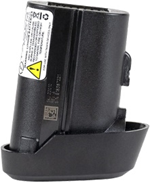 2.3.Elektrošoka pistoles baterijas bloka kapacitāteNodrošina enerģiju aptuveni 500 reizēm 5 sekunžu darbībai (pie maksimāli pilnas uzlādes).2.4.Darbības minimālā temperatūraNo -20°C līdz +50°C2.5.Elektrošoka pistoles baterijas bloka korpusa materiāls, izmēri un svarsKorpusa materiāls - izturīgs polimērs. Izmēri: platums (W) -3,2cm, (± 0,5), garums (L) -5,4cm (± 0,5), augstums (H) -7 cm ± 0,5). Svars: ne vairāk kā 74 grami.2.6.Elektrošoka pistoles baterijas bloka ūdensizturībaInternational Electrotechnical Commission Standard 60529 - IPX2 Rating vai ekvivalents2.7.Elektrošoka pistoles baterijas bloka marķējumsRažotāja noteiktais marķējums2.8.Elektrošoka pistoles baterijas bloka iepakojumsRažotāja standarta iepakojums2.9.Elektrošoka pistoles baterijas ražošanas gadsPasūtījuma izdarīšanas gads2.10.Elektrošoka pistoles baterijas bloka garantijas termiņšNe mazāk kā 2 gadi2.11.Citas prasībasPiegādātajam elektrošoka pistoles baterijas blokam jābūt savietojamam/izmantojamam ar piedāvātā elektrošoka pistoles modeli.Elektrošoka pistoles makstsElektrošoka pistoles makstsElektrošoka pistoles makstsElektrošoka pistoles maksts3.1.Elektrošoka pistoles maksts vispārējs aprakstsMaksts paredzēta elektrošoka pistoles atklātai nēsāšanai uz uzkabes jostas. Maksts speciāli izgatavota elektrošoka pistolei un tā precīzi atbilst šīs pistoles izmēriem. Elektrošoka pistole noslēgtā makstī ir droša pret izkrišanu un nesankcionētu citas personas elektrošoka pistoles izņemšanu. Maksts izgatavota no cieta triecienizturīga polimēra materiāla. (mod.Safariland 7520 EDW Holster SLS vai ekvivalents. Paredzēta nēsāšanai uz 38mm, 45mm, 50mm, 58mm platēm jostām. Pretendentam jānorāda maksts ražotājs un izstrādājuma marka, modelis.3.2.Ekspluatācijas vides temperatūras diapazonsNo - 45° C līdz +60° C3.3.Elektrošoka pistoles maksts (labai vai kreisai rokai) attēls (informatīvs) 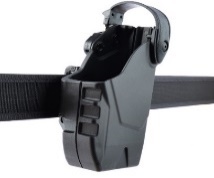 3.4.Elektrošoka pistoles maksts konstrukcijaElektrošoka pistoles maksts konstrukcija nodrošina tās lietotājam ātru - operatīvu elektrošoka pistoles izņemšanu. Elektrošoka pistole tiek fiksēta makstī ar divu līmeņu bloķēšanas sistēmas palīdzību.Elektrošoka pistoles maksts konstrukcija nodrošina tās lietotājam ātru - operatīvu elektrošoka pistoles izņemšanu. Elektrošoka pistole tiek fiksēta makstī ar divu līmeņu bloķēšanas sistēmas palīdzību.3.5.Elektrošoka pistoles maksts krāsaMelnaMelna3.6.Elektrošoka pistoles maksts komplektācijaElektrošoka pistoles maksts komplekts: maksts ar divu līmeņu bloķēšanas sistēmu - 1 gab., jostas piekare - 1 gab., detalizēta lietošanas instrukciju latviešu valodā - 1 gab.Elektrošoka pistoles maksts komplekts: maksts ar divu līmeņu bloķēšanas sistēmu - 1 gab., jostas piekare - 1 gab., detalizēta lietošanas instrukciju latviešu valodā - 1 gab.3.7.Elektrošoka pistoles maksts iepakojumsRažotāja orģināliesaiņojumsRažotāja orģināliesaiņojums3.8.Elektrošoka pistoles maksts garantijas laiksNe mazāk kā 2 gadi3.9.Kvalitātes prasībasElektrošoka pistole izgatavota pie zināma ražotāja (reģistrēta komersanta) un ir atbilstoši pārbaudīta - testēta un sertificēta.Elektrošoka pistole izgatavota pie zināma ražotāja (reģistrēta komersanta) un ir atbilstoši pārbaudīta - testēta un sertificēta.3.10.KomplektācijaVienā komplektā ietilpst: elektrošoka pistole - 1 gab.; elektrošoka pistoles baterijas bloks - 1 gab.; elektrošoka pistoles maksts komplekts - 1 gab.; elektrošoka pistoles detalizēta lietošanas instrukcija latviešu valodā – 1 gab. Vienā komplektā ietilpst: elektrošoka pistole - 1 gab.; elektrošoka pistoles baterijas bloks - 1 gab.; elektrošoka pistoles maksts komplekts - 1 gab.; elektrošoka pistoles detalizēta lietošanas instrukcija latviešu valodā – 1 gab. Elektrošoka pistoles kaseteElektrošoka pistoles kaseteElektrošoka pistoles kaseteElektrošoka pistoles kasete4.1.Kasetes aprakstsKasetei jābūt paredzētai lietošanai ar elektrošoka pistolēm X26PPretendentam jānorāda kasetes ražotājs un tās marka, modelis.4.2.Kasetes saspiestās gāzes spiediensNe mazāks kā 1800 Psi4.3.Kasetes stobru simetrijas asu savstarpējā nobīde8° (± 0,5)4.4.Kasetes kopējā masaNe vairāk kā 70 grami4.5.Izšaujamo lādiņu - šautriņu (elektrodu) sākumātrumsNe mazāks kā 60 m/s (+10)4.6.Izšaujamo lādiņu -šautriņu (elektrodu) svarsNe vairāk kā 3,0 g4.7.Izšaujamo lādiņu - šautriņu (elektrodu) jauda trāpījuma brīdīVidēji 1,03 džouli (± 0,1)4.8.Izšaujamo lādiņu - šautriņu (elektrodu) savienojošo vadu garumsNo 7,0 m līdz 8,0 m4.9.Izšaujamo lādiņu - šautriņu (elektrodu) konstrukcijaDivos vadu galos izvietotas adatas ar atkarpi4.10.Darbības vides temperatūras diapazonsNo -20° C līdz +50° C4.11.Kasetes materiālsTriecienizturīgs polimērsTriecienizturīgs polimērs4.12.Kasetes pamatkrāsaMelnaMelna4.13.Kasetes iepakojumsKasetei jābūt iepakotai cieta materiāla transportēšanas (drošības) pārsegā.Kasetei jābūt iepakotai cieta materiāla transportēšanas (drošības) pārsegā.4.14.Kasetes marķējumsRažotāja noteiktais marķējums: nosaukums, izgatavošanas sērija un numurs.4.15.KomplektācijaVienā komplektā ietilpst: elektrošoka pistoles kasete cieta materiāla transportēšanas drošības pārsegā - 1 gab. Elektrošoka pistoles kasetes detalizēta lietošanas instrukcija latviešu valodā – 1 gab.Vienā komplektā ietilpst: elektrošoka pistoles kasete cieta materiāla transportēšanas drošības pārsegā - 1 gab. Elektrošoka pistoles kasetes detalizēta lietošanas instrukcija latviešu valodā – 1 gab.4.16.IepakojumsRažotāja standarta iepakojums - kartona kaste.Ražotāja standarta iepakojums - kartona kaste.4.17.Ražošanas gadsPasūtījuma izdarīšanas gads4.18.Garantijas laiksNe mazāk kā 5gadiPretendentam jānorāda garantijas termiņš.4.19.Kvalitātes prasībasElektrošoka pistoles kasete izgatavota pie zināma ražotāja (reģistrēta komersanta) un ir atbilstoši pārbaudīta - testēta un sertificēta.Elektrošoka pistoles kasete izgatavota pie zināma ražotāja (reģistrēta komersanta) un ir atbilstoši pārbaudīta - testēta un sertificēta.4.20.Preču piegādes termiņšNe vairāk kā 150 dienas no līguma abpusējas parakstīšanas dienas.Pretendentam jānorāda piegādes termiņš.4.21.Trūkumu novēršanas termiņš